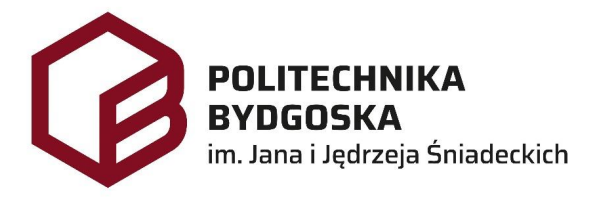 DZIENNIK PRAKTYKWydział Hodowli i Biologii ZwierzątKierunek studiów: …………………….………………………………imię i nazwisko………………………………numer albumuBydgoszcz, 202… rokPRZEBIEG PRAKTYKDATA ROZPOCZĘCIA PRAKTYKI:……………………………………………………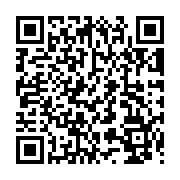 Więcej o praktykach............................................................................................................................PODPIS I PECZĘĆ ZAKŁKŁADU PRACYNazwa zakładu pracy: ...................................................................................................................................................................................................................................................................................................................................................................................................Wydział: ………………………….......................................................................................................................................................................................................................................................................................................................................................................................KARTA TYGODNIOWATydzień 1. od............................................ do...........................................................................................................................................................podpis i pieczęć opiekuna praktykiNazwa zakładu pracy: ...................................................................................................................................................................................................................................................................................................................................................................................................Wydział: ………………………….......................................................................................................................................................................................................................................................................................................................................................................................KARTA TYGODNIOWATydzień 2. od............................................ do...........................................................................................................................................................podpis i pieczęć opiekuna praktykiNazwa zakładu pracy: ...................................................................................................................................................................................................................................................................................................................................................................................................Wydział: ………………………….......................................................................................................................................................................................................................................................................................................................................................................................KARTA TYGODNIOWATydzień …… od............................................ do...........................................................................................................................................................podpis i pieczęć opiekuna praktykiNazwa zakładu pracy: ...................................................................................................................................................................................................................................................................................................................................................................................................Wydział: ………………………….......................................................................................................................................................................................................................................................................................................................................................................................KARTA TYGODNIOWATydzień …… od............................................ do...........................................................................................................................................................podpis i pieczęć opiekuna praktykiNazwa zakładu pracy: ...................................................................................................................................................................................................................................................................................................................................................................................................Wydział: ………………………….......................................................................................................................................................................................................................................................................................................................................................................................KARTA TYGODNIOWATydzień …… od............................................ do...........................................................................................................................................................podpis i pieczęć opiekuna praktykiNazwa zakładu pracy: ...................................................................................................................................................................................................................................................................................................................................................................................................Wydział: ………………………….......................................................................................................................................................................................................................................................................................................................................................................................KARTA TYGODNIOWATydzień …… od............................................ do...........................................................................................................................................................podpis i pieczęć opiekuna praktykiOPINIA ZAKŁADU PRACY..................................................................................................................................................................................................................................................................................................................................................................................................................................................................................................................................................................................................................................................................................................................................................................................................................................................................................................................................................................................................................................................................................................................................................................................................................................................................................................................................................................................................................................................................................................................................................................................................................................................................................................................................................................................................................................................................................................................................................................................................................................................................................................................................................................................................................................................................................................................................................................................................................................................................................................................................................................................................................................................................................................................................................................................................................................................................................................................................................................................................................................................................................................................................................................................................................................................................................................................................................................................................................................................................................................................................................................................................................................................................................................................................................................................................................................................................................................................................................................................................................................................................................................................................................................................................................................................................................................................................................................................................................................................................................................................................................Ocena praktyki przez opiekuna praktyk z ramienia organizacjiKarta oceny studenta wypełniana przez opiekuna praktyki w organizacji:podczas wypełniania karty oceny opiekun praktyki w organizacji zaznacza jedną odpowiedź;maksimum uzyskanych punktów – 35..................................................................................data i podpis opiekuna z ramienia Zakładu PracyZALICZENIE PRAKTYKI(wypełnia pełnomocnik dziekana ds. praktyk)Zaliczono…………….tygodni/e praktyki w……………………………………………………….. …………………………………………………………………………………………………………………………………………………………………………………………………………………………………………………………………………………………………………………………………………………….	……………………….……………………..…Data	Podpis i pieczęć Pełnomocnika dziekana ds. praktyk studenckichWYMIAR PRAKTYKI  (tw tygodniach:WYMIAR PRAKTYKI  (tsuma przepracowanych godzin:GODZINY PRACYod:                               do:OPIEKUN PRAKTYKANTA/KIDzieńGodziny pracy(od do)Suma przepracowanych godzin/dzieńWyszczególnienie zajęćDzieńGodziny pracy(od do)Suma przepracowanych godzin/dzieńWyszczególnienie zajęćDzieńGodziny pracy(od do)Suma przepracowanych godzin/dzieńWyszczególnienie zajęćDzieńGodziny pracy(od do)Suma przepracowanych godzin/dzieńWyszczególnienie zajęćDzieńGodziny pracy(od do)Suma przepracowanych godzin/dzieńWyszczególnienie zajęćDzieńGodziny pracy(od do)Suma przepracowanych godzin/dzieńWyszczególnienie zajęćL.p.ObszarOcena punktowa(5 – ocena najwyższa; 1 – ocena najniższa)Ocena punktowa(5 – ocena najwyższa; 1 – ocena najniższa)Ocena punktowa(5 – ocena najwyższa; 1 – ocena najniższa)Ocena punktowa(5 – ocena najwyższa; 1 – ocena najniższa)Ocena punktowa(5 – ocena najwyższa; 1 – ocena najniższa)1.Przygotowanie wiedzy i wykształcenia543212.Stopień wykonania powierzonych zadań543213.Obowiązkowość, punktualność543214.Motywacja do pracy543215.Pomysłowość, kreatywność543216.Umiejętności interpersonalne543217.Stopień opanowania umiejętności w czasie praktyki54321